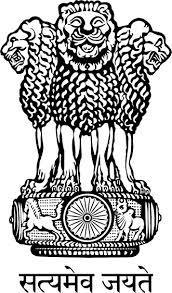 Embassy of IndiaBelgradePress ReleaseAmbassador delivers lecture at Faculty of Economics, University of Nis 	H.E. Mrs. Narinder Chauhan, Ambassador of India to the Republic of Serbia delivered a lecture themed “India and Its Economic Policy’’ to the students at Faculty of Economics in University of Niš on April 25, 2016.   The lecture was organized as part of the Faculty‘s project dubbed “Learn more about the economy and culture of other countries from their ambassadors’’.Ambassador said that the essence of the lecture was to connect the people of Serbia and India.  Ambassador spoke at length about India’s current economic policies, new flagship programmes, its economic progress so far and about India’s geographical & cultural diversity.  On India-Serbia relations Ambassador said that “Serbia and India have historically enjoyed exceptional relations, since Serbia was one of the founders of the Non Aligned Movement, therefore, there is a strong foundation for further enhancement of cooperation. Our two countries mutually support each other and said that there is strong desire to enhance the economic cooperation.”	On this occasion Ambassador also gifted 150 books on India’s economy, culture, history and art to the Faculty of Economics.  The Dean of the Faculty, Prof. Jadranka Djurović Todorović thanked Ambassador for this gesture.  The Dean while thanking Ambassador said “This lecture was particularly important as it is related to one of the world’s major economies and one of the greatest countries. What we have here is not only an international, but an inter-continental exchange of information, conveyed by Her Excellency”.	The tone of the lecture was set by the showing of documentary “Nirvana & Beyond”, conceptualizing 5000 years of India’s history and culture and showcases the diversity of India’s landscapes, wildlife, religions and people, and concluded by an audio-visual presentation on Digital India.Place: BelgradeDate: April 25, 2016